ATTESTATION DE DÉPLACEMENT DÉROGATOIREDURANT LES HORAIRES DU COUVRE-FEUEn application de l’article 4 du décret n°2020-1310 du 29 octobre 2020 prescrivant les mesures générales nécessaires pour faire face à l’épidémie de COVID-19 dans le cadre de l’état d’urgence sanitaire
Je soussigné(e),Mme/M. :Né(e) le :	à :Demeurant :certifie que mon déplacement est lié au motif suivant (cocher la case) autorisé en application des mesures générales nécessaires pour faire face à l’épidémie de COVID-19 dans le cadre de l’état d’urgence sanitaire1 :[ ] 	Déplacements entre le domicile et le lieu d’exercice de l’activité professionnelle ou le lieu 	d’enseignement et de formation, déplacements professionnels ne pouvant être différés[ ] 	Déplacements pour des consultations et soins ne pouvant être assurés à distance et ne 	pouvant être différés ou pour l’achat de produits de santé[ ]	Déplacements pour motif familial impérieux, pour l’assistance aux personnes vulnérables 	ou précaires ou pour la garde d’enfants[ ] 	Déplacements des personnes en situation de handicap et de leur accompagnant[ ] 	Déplacements pour répondre à une convocation judiciaire ou administrative[ ] 	Déplacements pour participer à des missions d’intérêt général sur demande de l’autorité 	administrative[ ] 	Déplacements liés à des transits ferroviaires, aériens ou en bus pour des déplacements de longues distances[ ] 	Déplacements brefs, dans un rayon maximal d’un kilomètre autour du domicile pour les 	besoins des animaux de compagnie
Fait à :Le :		à :(Date et heure de début de sortie à mentionner obligatoirement)

Signature :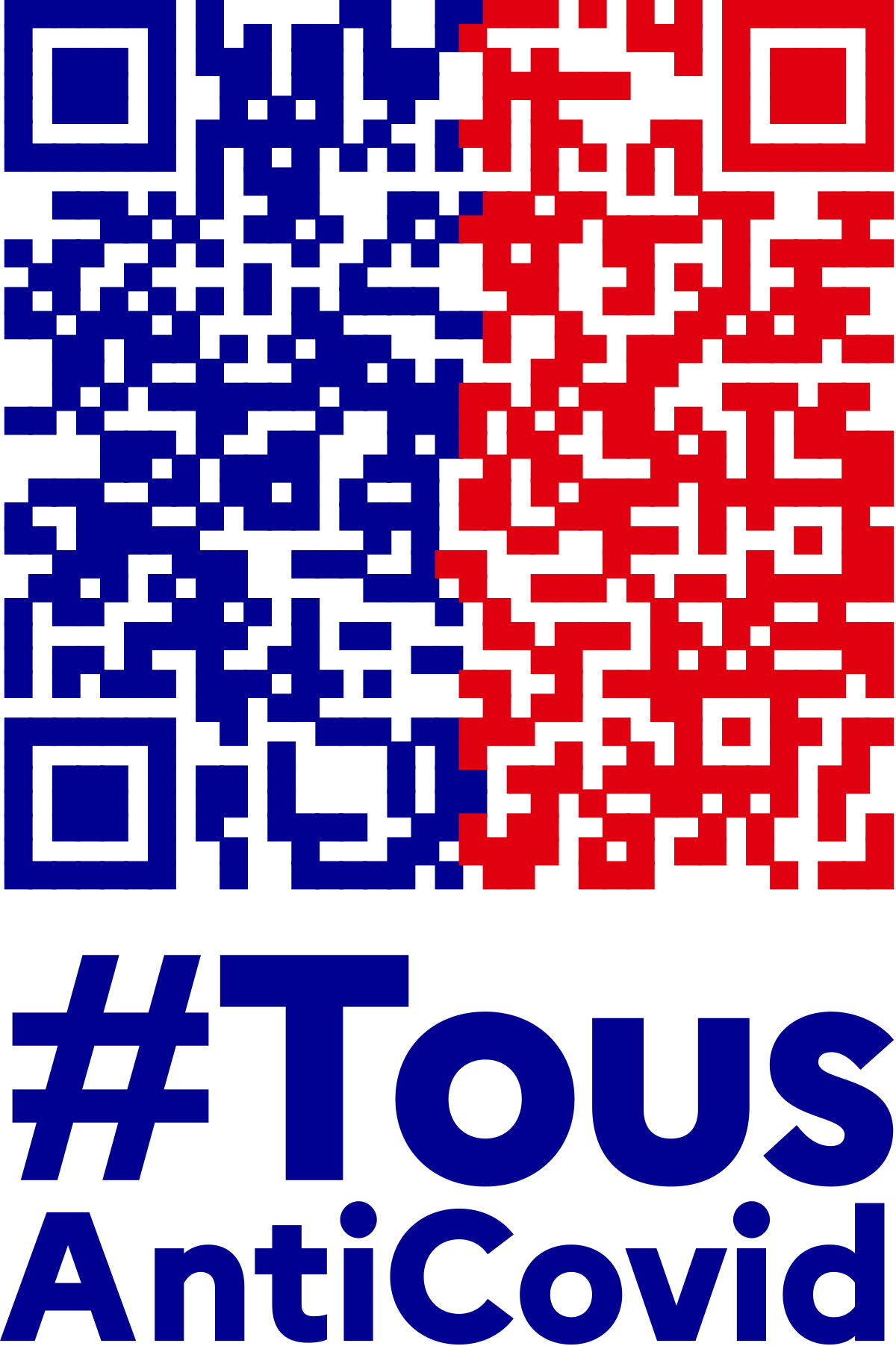 Les personnes souhaitant bénéficier de l’une de ces exceptions doivent se munir s’il y a lieu, lors de leurs déplacements hors de leur domicile, d’un document leur permettant de justifier que le déplacement considéré entre dans le champ de l’une de ces exceptions.